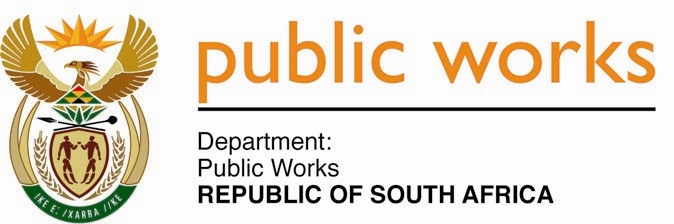 MINISTRY PUBLIC WORKSREPUBLIC OF SOUTH AFRICA Department of Public Works l Central Government Offices l 256 Madiba Street l Pretoria l Contact: +27 (0)12 406 2034 l +27 (0)12 406 1224Private Bag X9155 l CAPE TOWN, 8001 l RSA 4th Floor Parliament Building l 120 Plain Street l CAPE TOWN l Tel: +27 21 468 6900 Fax: +27 21 462 4592 www.publicworks.gov.za NATIONAL ASSEMBLYWRITTEN REPLYQUESTION NUMBER:					        	311 [NO. NW315E]INTERNAL QUESTION PAPER NO.:				02DATE OF PUBLICATION:					        	19 FEBRUARY 2021DATE OF REPLY:						            06 MARCH 2021311.	Mr J Selfe (DA) asked the Minister of Public Works and Infrastructure :(1)	Whether her department owns a property known as Elwyn Court, Chelmsford Road, Vredehoek, Cape Town; if not, what is the position in this regard; if so (a) on what date was the property acquired and (b) for what purpose;(2)	whether the property is still used for the specified purpose; if not, for what purpose is it currently being used; if so, what are the relevant details? NW315E_______________________________________________________________________________REPLY:The Minister of Public Works and Infrastructure: I am informed by the Department that the property is owned by the Department of Public Works and infrastructure. On the 1st December 1998 For residential accommodation for SAPS.No; it is not being used for its originally intended purpose as it is at present illegally occupied. The Department has now initiated the eviction processes. Once the illegal occupants are evicted from the property; the building is due to be rehabilitated and included in the Prestige Residential Portfolio.